Лепбук «Сказы из малахитовой шкатулки»Лэпбук предназначен для детей старшего дошкольного возраст.Лепбук включает в себя задания на познавательное, речевое развитие.Дидактическое пособие  – лэпбук «Сказы Уральских гор» представляет собой папку, на страницах которой имеются различные кармашки, картинки, в которых собрана информация по теме, различные игры и задания.В лэпбуке собраны материалы с заданиями на познавательное, речевое развитие и восприятие окружающего мира.Цель:Создание условий для   развития   познавательных   и   творческих способностей   дошкольников   в   процессе игр с лепбуком.  Задачи:Формировать представление об уральском писателе П.П. Бажове, его сказах, как части культуры уральского народа.Формировать элементарные представления о разнообразии природных камней, их ролью в жизни человека. Способствовать индивидуальному самовыражению, творческих способностей детей в процессе продуктивной деятельности.Развивать у детей познавательный интерес, внимание, речь, воображение.     Содержание лепбука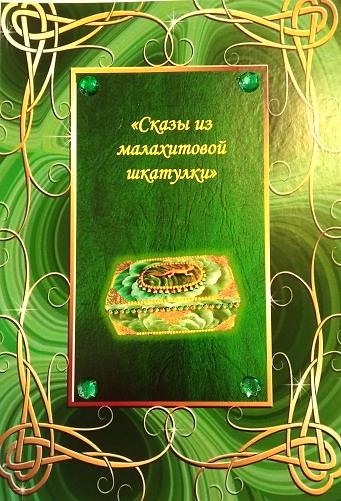 1 страница: титульная – название лепбука.2 страницаЦель: расширять знания детей о П.П. Бажове.Портрет писателя и краткая информация о нём.Находится слева вверху в виде маленькой книжечки.Краткая биография.Находится слева вверху в виде книжки на кольцах.Дом писателя.Находится внизу страницы в виде «раскладушки».3 страница«Сказы Бажова».Небольшая «раскладушка» с информацией о том, что такое сказы.«Бажовских сказов дивные слова».Книжка-гармошка с «переводом» старинных слов из сказов на современный язык. Находится посередине страницы.«Сказы Бажова в работах художников».Карман с иллюстрациями работ. Находится внизу страницы.4 страница«Сказы Бажова в стихах».Стихи о сказах в книжке на кольцах.Находится вверху слева.Цель: расширять знания по сказам П.П. Бажова.«Сказы Бажова в загадках».Книжка на кольцах находится посередине страницы справа.Цель: учить детей отгадывать героя сказа, расширять знания по сказам П.П Бажова.«Собери и расскажи».Пазлы по сказкам Бажова. Карман находится внизу страницы.Цель: Развивать умение складывать из частей целое.5 страница«Из какой сказки?»Картинка с предметами из сказов находится вверху страницы.«Собери цветок».Карман с игрой в форме пазлов находится внизу страницы.Цель: Развивать умение складывать из частей целое.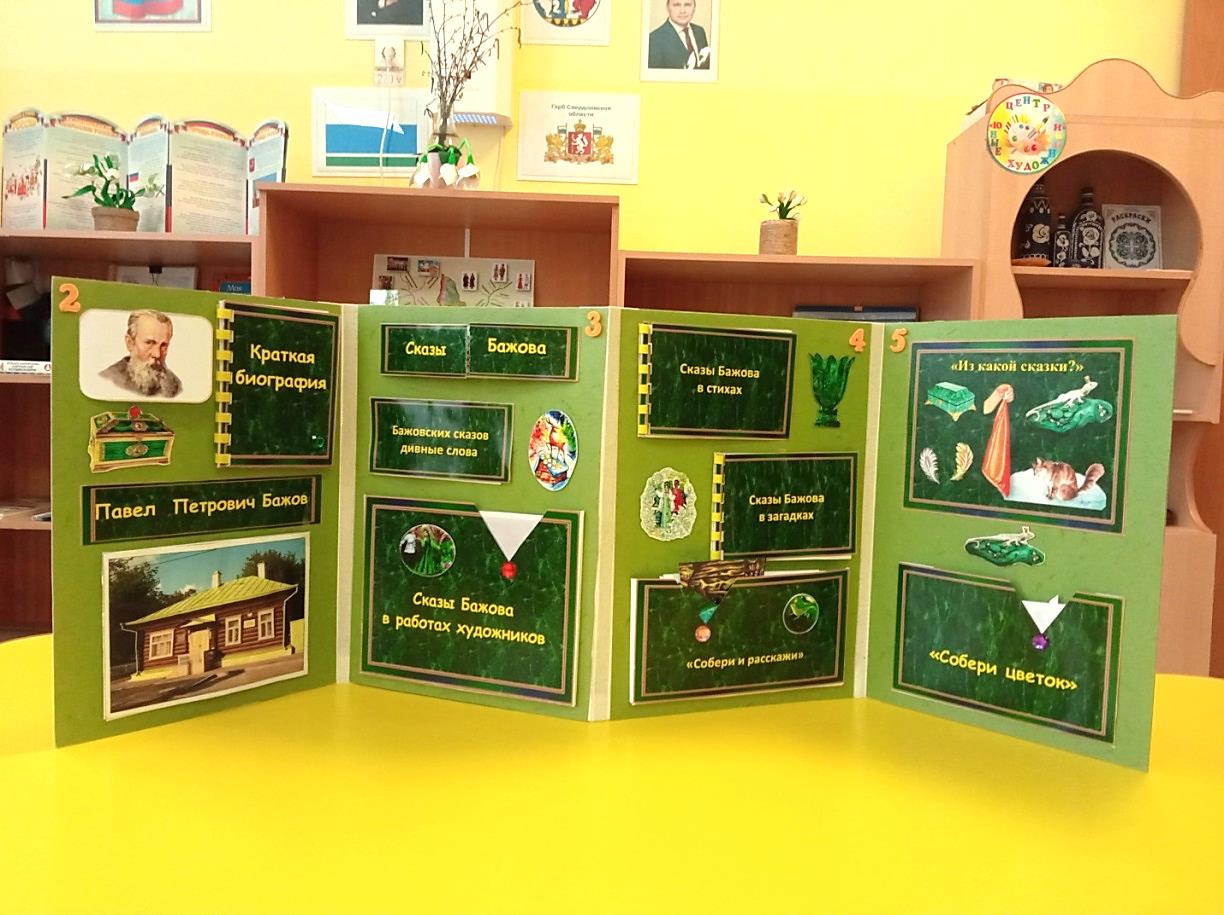 6 страница«Дидактические игры».Карман с описанием игр находится вверху страницы.Материал для воспитателя.«Раскрась и расскажи».Раскраски по сказам П.П. Бажова.Цель: Развивать  творческие способности, познание окружающего мира и развитие фантазии; вырабатывать аккуратность и внимательность; закреплять навыки работы с карандашами и красками.7 страница«Природные камни».Картинка с камнями и их названиями находится вверху страницы.«Собери бусы для Хозяйки медной горы».Карман с игрой находится внизу страницы.8 страницаИгра – бродилка «Путешествие по сказам Бажова».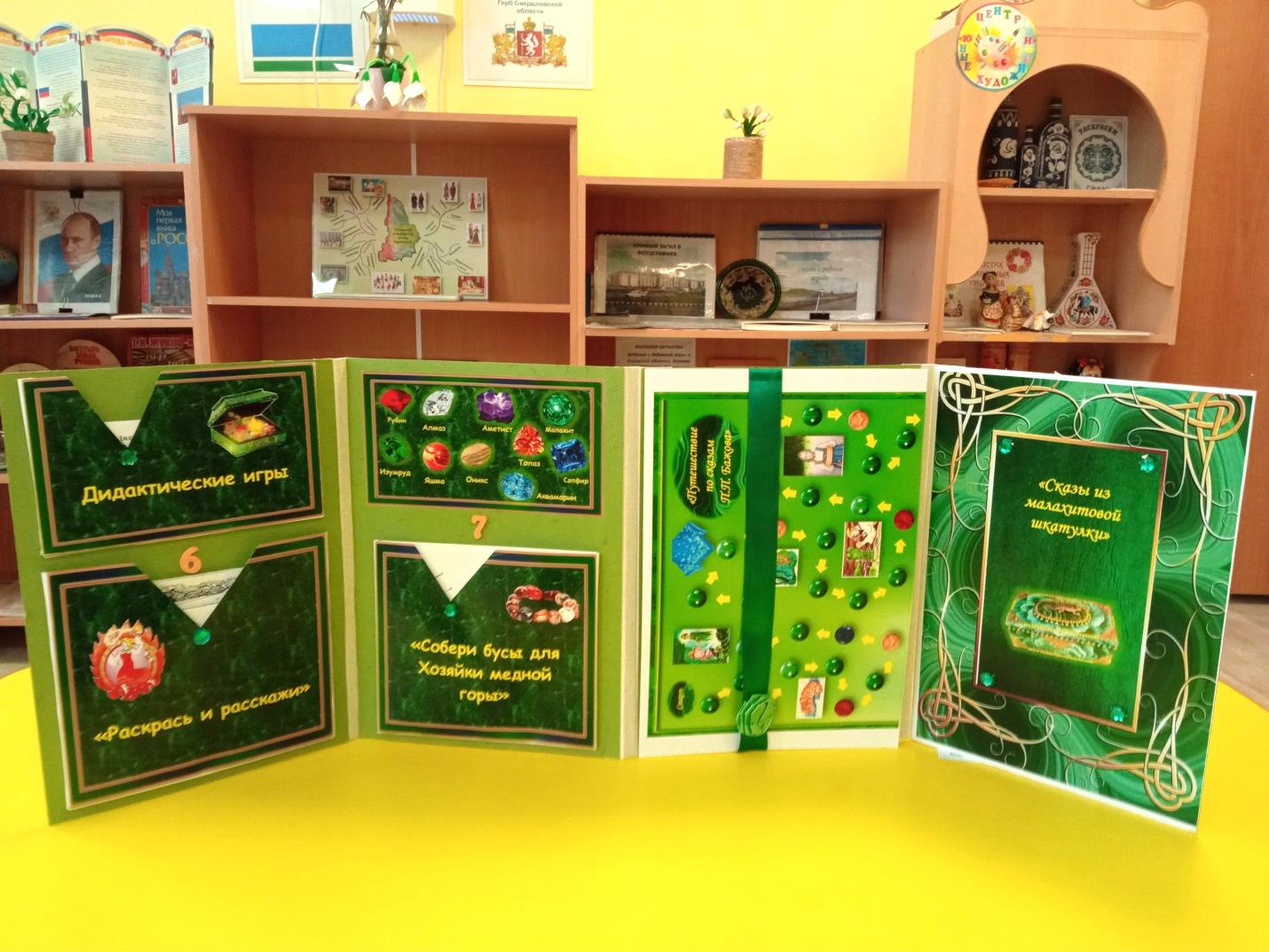 Вид настольно-печатной игры: игра - бродилка.Для игры необходимо распечатать игровое поле, карточки и вырезать их, обозначив соответствующие цвета с обратной стороны задания.Задачи:Обобщить знания детей о сказах П.П. Бажова: героях сказок, сказочных предметах.Способствовать развитию связной речи, внимания, воображения.Развивать творческие способности детей.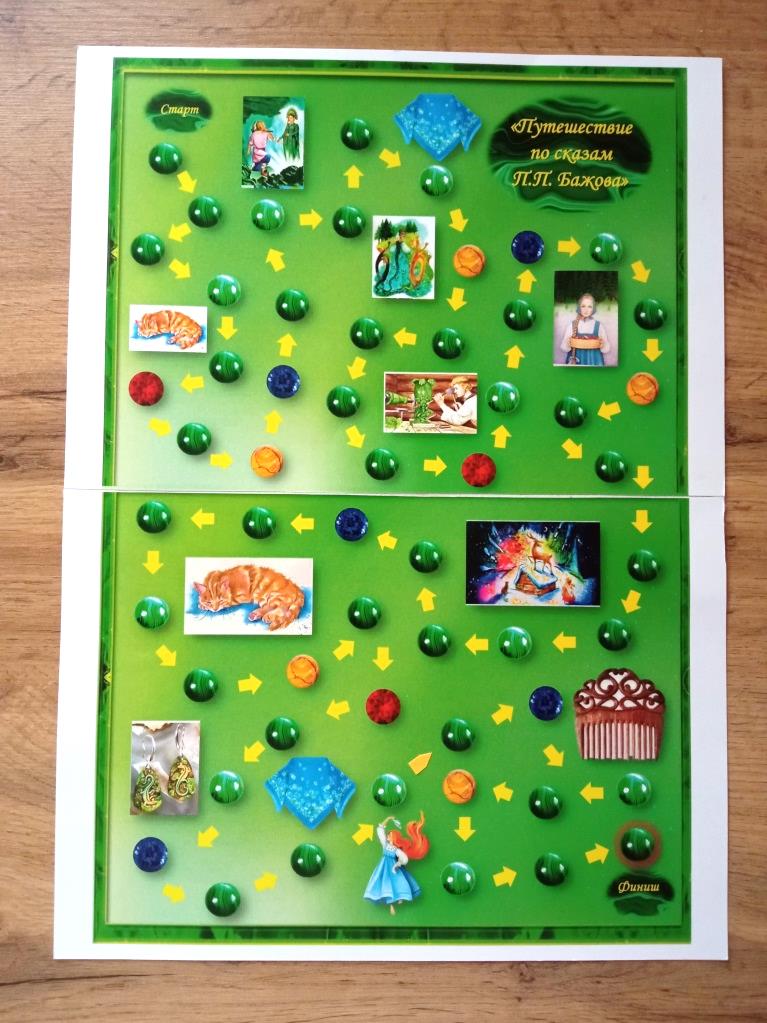 Развивать смекалку, находчивость, терпение, выдержку.Развивать интерес к сказам П.П. Бажова.Игровые атрибуты: игровое поле, фишки, кубик.Правила игры.В игре принимают участие 4 - 6 человек. Игроки выбирают себе фишки и ставят их на старт.Чтобы определить очередность хода каждого игрока, все участники бросают кубик. Первым ходит тот, у кого выпало большее количество очков. И так далее по убыванию. Игроки по очереди бросают кубик и передвигают свою фишку на выпавшее на нем количество ходов.Фишки двигаются по зелёным кружкам. Если фишка остановится  у картинки со сказом или у картинки с предметом из сказки, нужно назвать сказ или назвать предмет, и рассказать из какого он сказа.Красный круг – игроку необходимо сделать 2 хода назад.Синий круг – игроку необходимо сделать 2 хода вперёд.Желтый круг – игроку необходимо взять карточку желтого цвета – карточка сюрприз.Побеждает тот игрок, который первым придёт к финишу.